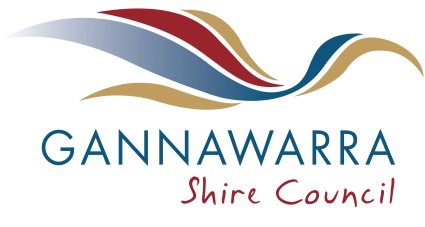 COMMUNITY AMENITYLOCAL LAW NO. 1Part 9  Section 78 -  Camping on Council LandAPPLICATION FOR PERMITCOMMUNITY AMENITYLOCAL LAW NO. 1Part 9  Section 78 -  Camping on Council LandAPPLICATION FOR PERMITCOMMUNITY AMENITYLOCAL LAW NO. 1Part 9  Section 78 -  Camping on Council LandAPPLICATION FOR PERMITCOMMUNITY AMENITYLOCAL LAW NO. 1Part 9  Section 78 -  Camping on Council LandAPPLICATION FOR PERMITCOMMUNITY AMENITYLOCAL LAW NO. 1Part 9  Section 78 -  Camping on Council LandAPPLICATION FOR PERMITCOMMUNITY AMENITYLOCAL LAW NO. 1Part 9  Section 78 -  Camping on Council LandAPPLICATION FOR PERMITCOMMUNITY AMENITYLOCAL LAW NO. 1Part 9  Section 78 -  Camping on Council LandAPPLICATION FOR PERMITCOMMUNITY AMENITYLOCAL LAW NO. 1Part 9  Section 78 -  Camping on Council LandAPPLICATION FOR PERMITCOMMUNITY AMENITYLOCAL LAW NO. 1Part 9  Section 78 -  Camping on Council LandAPPLICATION FOR PERMITCOMMUNITY AMENITYLOCAL LAW NO. 1Part 9  Section 78 -  Camping on Council LandAPPLICATION FOR PERMITCOMMUNITY AMENITYLOCAL LAW NO. 1Part 9  Section 78 -  Camping on Council LandAPPLICATION FOR PERMIT NEW APPLICATION    NEW APPLICATION    NEW APPLICATION    NEW APPLICATION    NEW APPLICATION    NEW APPLICATION    NEW APPLICATION    NEW APPLICATION    NEW APPLICATION    NEW APPLICATION    NEW APPLICATION    NEW APPLICATION    NEW APPLICATION    NEW APPLICATION    NEW APPLICATION    NEW APPLICATION    NEW APPLICATION   Surname Surname Surname Surname Surname Name Name Postal AddressPostal AddressPostal AddressPostal AddressPostal AddressResidential AddressResidential AddressResidential AddressResidential AddressResidential AddressTelephoneTelephoneTelephoneTelephoneTelephoneFaxFaxEmailEmailEmailEmailEmailWould you prefer to receive all correspondence via email?   Yes      No   Would you prefer to receive all correspondence via email?   Yes      No   Would you prefer to receive all correspondence via email?   Yes      No   Would you prefer to receive all correspondence via email?   Yes      No   Would you prefer to receive all correspondence via email?   Yes      No   Would you prefer to receive all correspondence via email?   Yes      No   Would you prefer to receive all correspondence via email?   Yes      No   Would you prefer to receive all correspondence via email?   Yes      No   Would you prefer to receive all correspondence via email?   Yes      No   Would you prefer to receive all correspondence via email?   Yes      No   Would you prefer to receive all correspondence via email?   Yes      No   Would you prefer to receive all correspondence via email?   Yes      No   Would you prefer to receive all correspondence via email?   Yes      No   Would you prefer to receive all correspondence via email?   Yes      No   Would you prefer to receive all correspondence via email?   Yes      No   Would you prefer to receive all correspondence via email?   Yes      No   Would you prefer to receive all correspondence via email?   Yes      No   I,(Full name) (Full name) (Full name) (Full name) (Full name) (Full name) (Full name) (Full name) (Full name) (Full name) (Full name) (Full name) (Full name) (Full name) (Full name) (Full name) wish to apply for a Camping on Council Land permitwish to apply for a Camping on Council Land permitwish to apply for a Camping on Council Land permitwish to apply for a Camping on Council Land permitwish to apply for a Camping on Council Land permitwish to apply for a Camping on Council Land permitwish to apply for a Camping on Council Land permitwish to apply for a Camping on Council Land permitwish to apply for a Camping on Council Land permitwish to apply for a Camping on Council Land permitwish to apply for a Camping on Council Land permitwish to apply for a Camping on Council Land permitwish to apply for a Camping on Council Land permitwish to apply for a Camping on Council Land permitwish to apply for a Camping on Council Land permitwish to apply for a Camping on Council Land permitwish to apply for a Camping on Council Land permitI wish to be able to camp at this locationI wish to be able to camp at this locationI wish to be able to camp at this locationI wish to be able to camp at this locationI wish to be able to camp at this locationI wish to be able to camp at this locationI wish to be able to camp at this locationI wish to be able to camp at this locationI wish to be able to camp at this locationStart dateStart dateEnd dateEnd dateEnd dateEnd date2019/2020 Fees & Charges2019/2020 Fees & Charges2019/2020 Fees & Charges2019/2020 Fees & Charges2019/2020 Fees & Charges2019/2020 Fees & Charges2019/2020 Fees & Charges2019/2020 Fees & Charges2019/2020 Fees & Charges2019/2020 Fees & ChargesPermit FeePermit FeePermit FeePermit FeePermit FeePermit FeePermit FeePermit Fee$110.00$110.00(Signed by applicant)(Signed by applicant)(Signed by applicant)(Signed by applicant)(Signed by applicant)Permit FeePermit FeePermit FeePermit FeePermit FeePermit FeePermit FeePermit Fee$110.00$110.00TOTAL PAYMENTTOTAL PAYMENTTOTAL PAYMENTTOTAL PAYMENTTOTAL PAYMENTTOTAL PAYMENTTOTAL PAYMENTTOTAL PAYMENT(Print name)(Print name)(Print name)(Print name)(Print name)Date PaidDate PaidDate PaidDate PaidDateDateReceipt No:Receipt No:Receipt No:Receipt No:CHECKLIST
  Application completed & signed  Payment includedCHECKLIST
  Application completed & signed  Payment includedCHECKLIST
  Application completed & signed  Payment includedCHECKLIST
  Application completed & signed  Payment includedCHECKLIST
  Application completed & signed  Payment includedCHECKLIST
  Application completed & signed  Payment includedCHECKLIST
  Application completed & signed  Payment includedCHECKLIST
  Application completed & signed  Payment includedCHECKLIST
  Application completed & signed  Payment includedCHECKLIST
  Application completed & signed  Payment includedCompleted forms and payment can be returned in person to 49 Victoria Street Kerang or 23 King Edward Street Cohuna, or by mailing to Gannawarra Shire Council • PO Box 287 • Kerang Victoria, 3579• Phone 5450 9333 •Completed forms and payment can be returned in person to 49 Victoria Street Kerang or 23 King Edward Street Cohuna, or by mailing to Gannawarra Shire Council • PO Box 287 • Kerang Victoria, 3579• Phone 5450 9333 •Completed forms and payment can be returned in person to 49 Victoria Street Kerang or 23 King Edward Street Cohuna, or by mailing to Gannawarra Shire Council • PO Box 287 • Kerang Victoria, 3579• Phone 5450 9333 •Completed forms and payment can be returned in person to 49 Victoria Street Kerang or 23 King Edward Street Cohuna, or by mailing to Gannawarra Shire Council • PO Box 287 • Kerang Victoria, 3579• Phone 5450 9333 •Completed forms and payment can be returned in person to 49 Victoria Street Kerang or 23 King Edward Street Cohuna, or by mailing to Gannawarra Shire Council • PO Box 287 • Kerang Victoria, 3579• Phone 5450 9333 •Completed forms and payment can be returned in person to 49 Victoria Street Kerang or 23 King Edward Street Cohuna, or by mailing to Gannawarra Shire Council • PO Box 287 • Kerang Victoria, 3579• Phone 5450 9333 •Completed forms and payment can be returned in person to 49 Victoria Street Kerang or 23 King Edward Street Cohuna, or by mailing to Gannawarra Shire Council • PO Box 287 • Kerang Victoria, 3579• Phone 5450 9333 •Completed forms and payment can be returned in person to 49 Victoria Street Kerang or 23 King Edward Street Cohuna, or by mailing to Gannawarra Shire Council • PO Box 287 • Kerang Victoria, 3579• Phone 5450 9333 •Completed forms and payment can be returned in person to 49 Victoria Street Kerang or 23 King Edward Street Cohuna, or by mailing to Gannawarra Shire Council • PO Box 287 • Kerang Victoria, 3579• Phone 5450 9333 •Completed forms and payment can be returned in person to 49 Victoria Street Kerang or 23 King Edward Street Cohuna, or by mailing to Gannawarra Shire Council • PO Box 287 • Kerang Victoria, 3579• Phone 5450 9333 •Completed forms and payment can be returned in person to 49 Victoria Street Kerang or 23 King Edward Street Cohuna, or by mailing to Gannawarra Shire Council • PO Box 287 • Kerang Victoria, 3579• Phone 5450 9333 •Completed forms and payment can be returned in person to 49 Victoria Street Kerang or 23 King Edward Street Cohuna, or by mailing to Gannawarra Shire Council • PO Box 287 • Kerang Victoria, 3579• Phone 5450 9333 •Completed forms and payment can be returned in person to 49 Victoria Street Kerang or 23 King Edward Street Cohuna, or by mailing to Gannawarra Shire Council • PO Box 287 • Kerang Victoria, 3579• Phone 5450 9333 •Completed forms and payment can be returned in person to 49 Victoria Street Kerang or 23 King Edward Street Cohuna, or by mailing to Gannawarra Shire Council • PO Box 287 • Kerang Victoria, 3579• Phone 5450 9333 •Completed forms and payment can be returned in person to 49 Victoria Street Kerang or 23 King Edward Street Cohuna, or by mailing to Gannawarra Shire Council • PO Box 287 • Kerang Victoria, 3579• Phone 5450 9333 •Completed forms and payment can be returned in person to 49 Victoria Street Kerang or 23 King Edward Street Cohuna, or by mailing to Gannawarra Shire Council • PO Box 287 • Kerang Victoria, 3579• Phone 5450 9333 •Completed forms and payment can be returned in person to 49 Victoria Street Kerang or 23 King Edward Street Cohuna, or by mailing to Gannawarra Shire Council • PO Box 287 • Kerang Victoria, 3579• Phone 5450 9333 •OFFICE USE ONLYOFFICE USE ONLYOFFICE USE ONLYOFFICE USE ONLYOFFICE USE ONLYOFFICE USE ONLYOFFICE USE ONLYOFFICE USE ONLYOFFICE USE ONLYOFFICE USE ONLYOFFICE USE ONLYOFFICE USE ONLYOFFICE USE ONLYOFFICE USE ONLYOFFICE USE ONLYOFFICE USE ONLYOFFICE USE ONLYSS Misc saleSS Misc saleSS Misc salePermit Fee Permit Fee Permit Fee Permit Fee Local Law - Permit FeesLocal Law - Permit FeesLocal Law - Permit FeesLocal Law - Permit FeesLocal Law - Permit FeesLocal Law - Permit FeesLocal Law - Permit FeesLocal Law - Permit FeesLocal Law - Permit FeesLocal Law - Permit FeesGANNAWARRA SHIRE COUNCILLocal Law No. 1 – Community AmenityPart 9 – Public Places, Parks and Reserves, and Please retain pages 3-4 for future reference78.	CAMPING ON  (1)	A Person must not, without a Permit, camp on  whether in the open or in a tent, Campervan or other temporary or makeshift structure unless the Person is within a licensed caravan park or a Camping Area.Penalty:  10 Penalty Units.(2) 	A Person who has obtained a Permit under Sub-clause (1) or is camping in a designated Camping Area must comply with the requirements of Council in relation to tidiness, waste disposal, toilet facilities, and campfires, as set out in the Guidelines for camping on  incorporated in Schedule 1 to this Local Law. Penalty: 10 Penalty UnitsGuidelines for camping in areas made available by the Council, as determined by the Council from time to time, are incorporated in Schedule 1 to this Local Law. Subject to a permit, camping on private land may also be allowed. See Part 5 Your Property, Trees and Animals  Clause 33 – Camping on .78.	CAMPING ON  (1)	A Person must not, without a Permit, camp on  whether in the open or in a tent, Campervan or other temporary or makeshift structure unless the Person is within a licensed caravan park or a Camping Area.Penalty:  10 Penalty Units.(2) 	A Person who has obtained a Permit under Sub-clause (1) or is camping in a designated Camping Area must comply with the requirements of Council in relation to tidiness, waste disposal, toilet facilities, and campfires, as set out in the Guidelines for camping on  incorporated in Schedule 1 to this Local Law. Penalty: 10 Penalty UnitsGuidelines for camping in areas made available by the Council, as determined by the Council from time to time, are incorporated in Schedule 1 to this Local Law. Subject to a permit, camping on private land may also be allowed. See Part 5 Your Property, Trees and Animals  Clause 33 – Camping on .GANNAWARRA SHIRE COUNCILLocal Law No. 1 – Community AmenityPart 11 – Schedule 1: Discretion Guidelines78.	Camping ON Guidelines relating to Camping on Council Land or other public land, as determined by Council from time to time, are incorporated in this local law in Schedule 1.In determining whether the behaviour of any person with a camping permit, or who is camping in an area made available by Council or other public authority for the purpose, constitutes a breach of either their permit or of the requirements of this local law, an Authorised or Delegated Officer must follow these guidelines.A person who camps or who occupies a campsite on any  or other public land must:At all times maintain the campsite in a clean and tidy condition;Prior to vacating the campsite remove all litter and other refuse from the site to a Council authorised disposal point;Not camp within 20 metres of any river, stream, spring, creek, dam, bore or watercourse;Not dispose of any soap, detergent or similar substance less than 50 metres from any river, stream, spring, creek, dam, bore or watercourse; Provide approved toilet facilities which include a facility for the burying of any faeces at least 100 metres from any river, stream, creek, dam, bore or watercourse; andWhere directed by an Authorised or Delegated Officer, provide and maintain an approved chemical toilet for use of all persons occupying or visiting the campsite. Dispose of the contents of any chemical toilet only at a Council approved site.Not light or maintain any campfire or campsite barbeque using solid fuel in the open air unless: The fire is contained in an approved fireplace or in a trench of at least 30 centimetres deep; The ground and airspace is clear of all potentially flammable material within a distance of 3 metres from the outer perimeter and uppermost point of the fire;The fire does not occupy an area exceeding one square metre; The dimensions of any solid fuel used are the minimum necessary for the purpose; and Solid fuel does not exceed 1 metre in length.Be made aware of Council’s camping requirements by either permit conditions issued, or by appropriate signage in the camping area. In the absence of issued permit conditions or appropriate signage, a warning or notice to comply must be given at least 24 hours prior to the issuing of any infringement notice or prosecution proceedings.